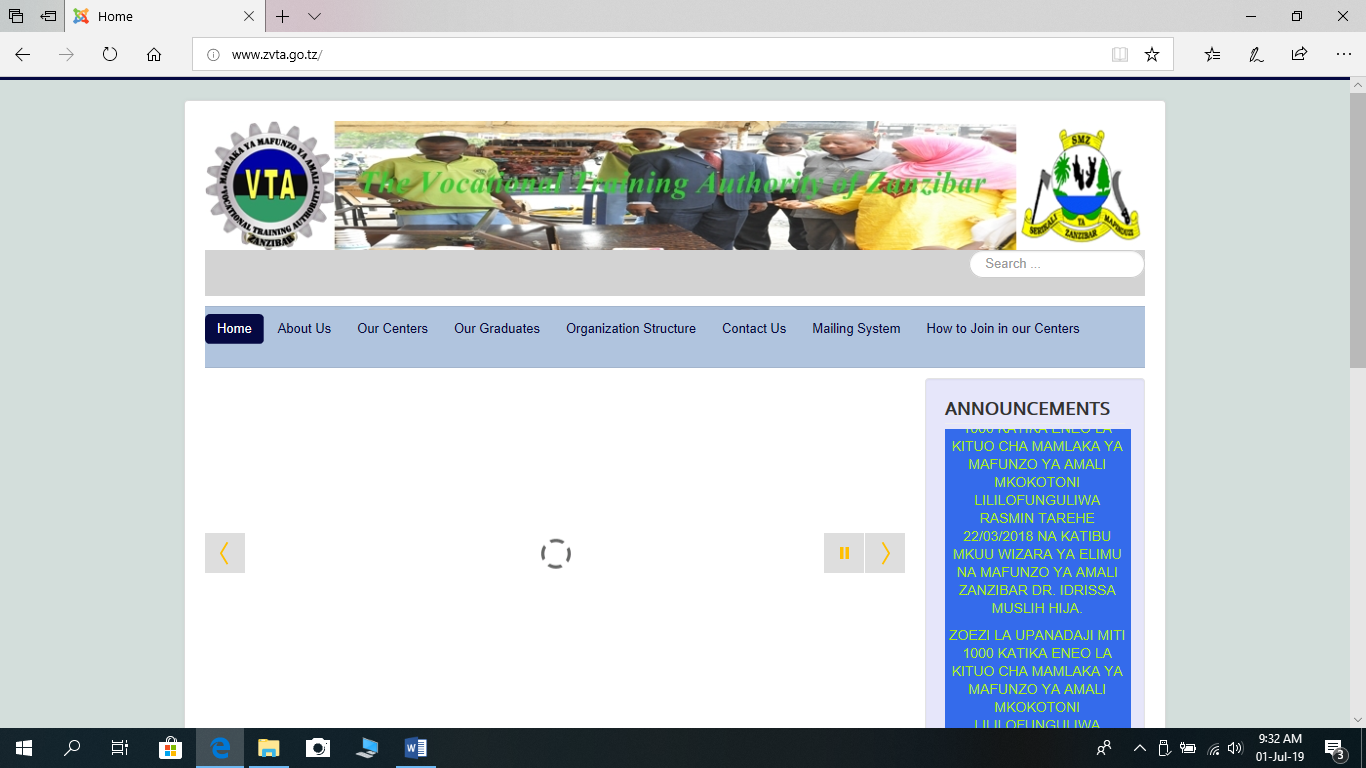 VOCATIONAL TRAINING AUTHORITY ZANZIBARRECOGNITION FOR PRIOR LEARNING (RPL)COMPETENCE CHECK LIST FOR WELDING AND FABRICATIONUSING SUPPORTING MODULES, MODULES OF EMPLOYABLE SKILLS (MES) AND MANAGERIAL SKILL MODULESPART IPARTICULARS OF CANDIDATENAME OF CANDIDATE …………………………………………..SEX …….……      AGE…………… LEVEL OF EDUCATION. ………………………YEARS ON THE JOB TRAINING……..…………….NAME OF THE COMPANY//WORKSHOP …………………………………………………………..……SHEHIA …………………………..……   AREA …………………………… DISTRICT …………….….………REGION ………….…………………………………… POSTAL ADDRESS ………………….…………….………….TELEPHONE   (1) MOBILE NO …………………….…………………………………………………...………………      (2) LANDLINE NO. ……………………………………………………… E-mail …………………………WORK EXPERIENCE PART IIMODULE SUMARRYPUT (√)  THE FOLLOWING MODULES TO DECLARE YOUR SPECIALIZATIONPART II: DETAILED COMPETANCE CHECK LISTSince the framework for MES allows different levels of skills from basic level skills to skills Upgrading to meet the demands of different target group, the following specialized modules are available within the welding and fabrication field:-SUPPORTING MODULES FOR EMPLOYABLE SKILLS:MODULES OF EMPLOYABLE SKILLSMANAGEMENT SKILL MODULESRPL Facilitator Comments: _____________________________________________________________________________________________________________________________________________________________________________________________________________________________         Name Facilitator: ………………………………….Signature……………………….Date:…………………………Name of applicant: ...………………………………. Signature: …………………...  Date: …………………..……… Name of third party: ……………………………….. Signature: …………………. Date: …………………………..S/NCOMPANY//WORKSHOPWORK DONE REGULARLYFROMTO1.2.3.4.5.6.SPECIFIC MODULESSPECIFIC MODULESSELECTIONSELECTIONSPECIFIC MODULESSPECIFIC MODULESI CAN DOI CAN’T DO1.Maintaining of workshop and surrounding   2.Perform preventive maintenance of tools and equipment, machines3.Performing bench work4.Fabricate and welding gate window door frames 5.Fabricate and welding steel structure6.Fabricate and welding steel furniture’s7.Perform metal steel forming8.Perform soldering9.Performing resistance welding10.Perform gas welding on ferrous and non-ferrous11.Metal work finishing12.Managing safe work environment13.Managing preventive maintenance14.Managing workshop activitiesMODULE CODESUPPORTING MODULES FOR EMPLOYABLESKILLRELATED TASKSCANDIDATE SELF ASSESSMENTCANDIDATE SELF ASSESSMENTTHIRD PARTY CONFIRMATIONTHIRD PARTY CONFIRMATIONMODULE CODESUPPORTING MODULES FOR EMPLOYABLESKILLRELATED TASKSCAN DOCANT DOYESNOWF:101Maintaining of workshop and surroundings.Maintaining workshop safety  WF:101Maintaining of workshop and surroundings.Preventing incidents and accidentsWF:101Maintaining of workshop and surroundings.Handling fire accidents	WF:101Maintaining of workshop and surroundings.Performing first AIDWF102Perform preventive maintenance of tools and equipment, machinesMaintaining workshop toolsWF102Perform preventive maintenance of tools and equipment, machinesMaintaining workshop equipmentWF102Perform preventive maintenance of tools and equipment, machinesMaintaining machines   WF102Perform preventive maintenance of tools and equipment, machinesWF103Performing bench workPerforming measuringPerforming filingperforming hand saw cutting	Performing power saw cuttingPerforming chiseling Performing threading	Punching and stampingperforming bearing mounting/removingPerforming drillingMODULE CODEEMPLOYABLE SKILL MODULESRELATED TASKSCANDIDATE SELF ASSESSMENTCANDIDATE SELF ASSESSMENTTHIRD PARTY CONFIRMATIONTHIRD PARTY CONFIRMATIONMODULE CODEEMPLOYABLE SKILL MODULESRELATED TASKSCAN DOCANT DOYES NO WF:105 WF:201WF:205WF:301WF:305Fabricate and welding gate window door frames Carrying out mild steel arc we carrying out mild steel arc cutting weldingWF:105 WF:201WF:205WF:301WF:305Fabricate and welding gate window door frames WF:105 WF:201WF:205WF:301WF:305Fabricate and welding gate window door frames Carry out welding of alloy steels and ferrous metals	WF:105 WF:201WF:205WF:301WF:305Fabricate and welding gate window door frames Carrying out welding of stainless and carbon steel by tigCarrying out welding of WF:105 WF:201WF:205WF:301WF:305Fabricate and welding gate window door frames stainless and carbon steel pipes by mig	WF:105 WF:201WF:205WF:301WF:305Fabricate and welding gate window door frames Filing worn out metal surfacesWF:105 WF:201WF:205WF:301WF:305Fabricate and welding gate window door frames Carrying out cutting of steel plates using plasma arc cutting      WF:105 WF:201WF:205WF:301WF:305Fabricate and welding gate window door frames Carrying out cutting steel plates using arc welding  machineWF:105 WF:201WF:205WF:301WF:305Fabricate and welding gate window door frames Carrying out resistance welding on sheet metalsWF:105 WF:201WF:205WF:301WF:305Fabricate and welding gate window door frames Carry out arc welding on non-ferrous metalsWF:105 WF:201WF:205WF:301WF:305Fabricate and welding gate window door frames Carry out arc welding on thick plates using mig/tig weldingWF:105 WF:201WF:205WF:301WF:305Fabricate and welding gate window door frames Carrying out arc welding on high pressure vesselsWF:105 WF:201WF:205WF:301WF:305Fabricate and welding gate window door frames Carrying out welding works of steel structuresWF:105 WF:201WF:205WF:301WF:305Fabricate and welding gate window door frames Carrying out laser beam welding on metalsWF:105 WF:201WF:205WF:301WF:305Carrying out sheet metal worksWF:204WF:305fabricate and welding steel structureCarrying out welding works of steel structuresWF:204WF:305fabricate and welding steel structureCarrying out sheet metal worksWF:305fabricate and welding steel furniture’sCarrying out sheet metal worksWF:305fabricate and welding steel furniture’sWF:201WF:105WF:104perform metal steel formingCarry out welding of alloy steels and ferrous metals	WF:201WF:105WF:104perform metal steel formingCarrying out welding of stainless and carbon steel by tigWF:201WF:105WF:104perform metal steel formingCarrying out welding of stainless and carbon steel pipes by migWF:201WF:105WF:104perform metal steel formingFilling worn out metal   surfacesWF:201WF:105WF:104perform metal steel formingCarrying out cutting of steel plates using plasma WF:201WF:105WF:104perform metal steel formingarc cutting      WF:201WF:105WF:104perform metal steel formingvi.	Carrying out cutting steel plates using arc cutting machineWF:201WF:105WF:104perform metal steel formingWF:201WF:105WF:104perform metal steel formingWF:201WF:105WF:104perform metal steel formingCarrying out mild steel by arc welding carrying out cutting mild steel arc cutting weldingWF:201WF:105WF:104perform metal steel formingPerforming WF:201WF:105WF:104perform metal steel formingmeasuringWF:201WF:105WF:104perform metal steel formingPerforming filingWF:201WF:105WF:104perform metal steel formingPerforming hand saw cuttingWF:201WF:105WF:104perform metal steel formingPerforming power WF:201WF:105WF:104perform metal steel formingsaw cuttingWF:201WF:105WF:104perform metal steel formingWF:201WF:105WF:104perform metal steel formingPerforming chiseling	WF:201WF:105WF:104perform metal steel formingPerforming threadingWF:201WF:105WF:104perform metal steel formingPerforming punching WF:201WF:105WF:104perform metal steel formingand stampingWF:201WF:105WF:104perform metal steel formingPerforming bearing mounting/removingWF:201WF:105WF:104perform metal steel formingPerforming drillingWF:201WF:105WF:104perform metal steel formingWF:204Perform solderingCarrying out welding works of steel structuresWF:205Performing resistance weldingCarrying out resistance welding on sheet metalsWF:106WF:302WF:303Perform gas welding on ferrous and non-ferrousCarrying out mild steel sheetweldingWF:106WF:302WF:303Perform gas welding on ferrous and non-ferrousCarrying out metal brazing and bronze weldingWF:106WF:302WF:303Perform gas welding on ferrous and non-ferrousCarrying out final cutting by gas welding flameWF:106WF:302WF:303Perform gas welding on ferrous and non-ferrousCarrying out gas welding on ferrous metalWF:106WF:302WF:303Perform gas welding on ferrous and non-ferrousCarrying  out gas welding on non- ferrous metalsWF:106WF:302WF:303Perform gas welding on ferrous and non-ferrousCarrying out gas flame cutting on ferrous metalWF: 304Metal work finishingCarrying out metal spraying ferrous metalsWF: 304Metal work finishingCarrying out metal spraying on non-ferrous metals	WF: 304Metal work finishingMODULE CODEMENAGIRIAL SKILL MODULERELATED TASKSCANDIDATE SELF ASSESSMENTCANDIDATE SELF ASSESSMENTTHIRD PARTY CONFIRMATIONTHIRD PARTY CONFIRMATIONMODULE CODEMENAGIRIAL SKILL MODULERELATED TASKSCAN DOCANT DOYES NO WF 306Managing fabricationCarrying out production plan, organize work and control shop   resourcesWF 306Managing fabricationCarrying out production plan, organize work and control shop   resourcesWF 306Managing fabricationCarrying out production plan, organize work and control shop   resourcesWF 306Managing fabricationCarrying out production plan, organize work and control shop   resourcesWF 307Managing safe work environmentManaging hazardsWF 307Managing safe work environmentCarrying out risk assessmentWF 307Managing safe work environmentManaging environmental issuesWF 308Managing preventive maintenancePlanning preventive maintenanceWF 308Managing preventive maintenanceSupervising preventive maintenanceWF 309Managing workshop activitiesDesigning welding and mental fabrication work shop lay –outWF 309Managing workshop activitiesControlling tools and equipmentWF 309Managing workshop activitiesEstimating materials and labor cost WF 309Managing workshop activitiesTraining subordinates WF 309Managing workshop activitiesPreparing report WF 309Managing workshop activitiesManaging work shop business 